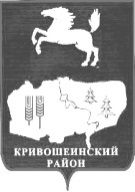 АДМИНИСТРАЦИЯ КРИВОШЕИНСКОГО РАЙОНА ПОСТАНОВЛЕНИЕ 22.12.2016									                     № 406с. КривошеиноТомской областиО внесении изменения в постановление Администрации Кривошеинского района от 05.03.2013  № 158  «Об утверждении муниципальной программы «Развитие инфраструктуры общего и дополнительного образования Кривошеинского района на 2013-2017 годы»В соответствии со статьёй 86 Бюджетного кодекса Российской Федерации, Решением Думы Кривошеинского района от 24.12.2015 № 25 «Об утверждении бюджета муниципального образования Кривошеинский район на 2016 год и на плановый период 2017 и 2018 годов»Постановляю:1. Внести в приложение к Паспорту муниципальной программы «Развитие инфраструктуры общего и дополнительного образования Кривошеинского района на 2013-2017 годы» утвержденную постановлением Администрации Кривошеинского района от 05.03.2013  № 158  «Об утверждении муниципальной программы «Развитие инфраструктуры общего и дополнительного образования Кривошеинского района на 2013-2017 годы» следующие изменения дополнения:1.1. Перечень программных мероприятий и объектов Программы дополнить мероприятием 6 следующего содержания: Настоящее постановление вступает в силу с даты его подписания.Настоящее постановление подлежит опубликованию в Сборнике нормативных актов и размещению в сети Интернет на официальном сайте муниципального образования Кривошеинский район.Контроль за исполнением настоящего постановления возложить  на  заместителя Главы Кривошеинского района по вопросам ЖКХ, строительства, транспорта, связи, ГО и ЧС.Глава Кривошеинского района(Глава Администрации)							                      С.А.ТайлашевАлександр Петрович Горбиков(8-38-251) 2-12-47kr-gap@tomsk.gov.ruУправление финансов, Администрация, Кондратьев Д.В. Кустова М.Ф.Мероприятие 6. Приобретение проектно-сметной документации «Образовательная организация в Кривошеинском районе на 100 мест (ПСД)»Мероприятие 6. Приобретение проектно-сметной документации «Образовательная организация в Кривошеинском районе на 100 мест (ПСД)»Мероприятие 6. Приобретение проектно-сметной документации «Образовательная организация в Кривошеинском районе на 100 мест (ПСД)»Мероприятие 6. Приобретение проектно-сметной документации «Образовательная организация в Кривошеинском районе на 100 мест (ПСД)»Мероприятие 6. Приобретение проектно-сметной документации «Образовательная организация в Кривошеинском районе на 100 мест (ПСД)»Мероприятие 6. Приобретение проектно-сметной документации «Образовательная организация в Кривошеинском районе на 100 мест (ПСД)»Мероприятие 6. Приобретение проектно-сметной документации «Образовательная организация в Кривошеинском районе на 100 мест (ПСД)»Мероприятие 6. Приобретение проектно-сметной документации «Образовательная организация в Кривошеинском районе на 100 мест (ПСД)»Мероприятие 6. Приобретение проектно-сметной документации «Образовательная организация в Кривошеинском районе на 100 мест (ПСД)»Мероприятие 6. Приобретение проектно-сметной документации «Образовательная организация в Кривошеинском районе на 100 мест (ПСД)»МБОУ «Пудовская СОШ»2016 год4140,0004098,6041,4000УОПриобретение проектно-сметной документации «Образовательная организация в Кривошеинском районе на 100 мест (ПСД)»